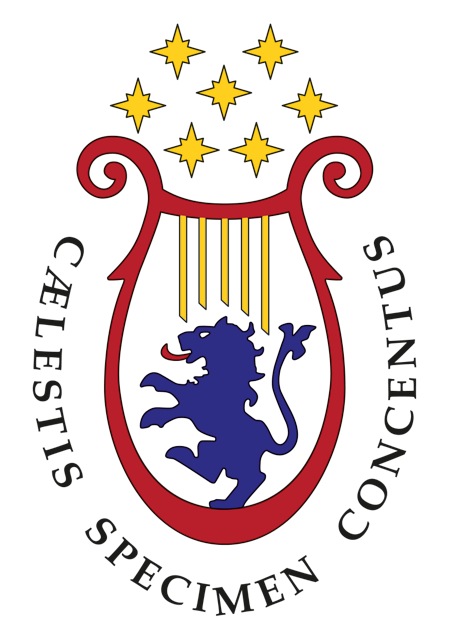 CONSERVATORIO DI MUSICA“LUCA MARENZIO” BRESCIACorsi di Diploma Accademico di I Livello (TRIENNI) – PROGRAMMI DI STUDIO E D’ESAMEProf. Alfonso Scarano           alfonso.scarano@consbs.itStrumentazione e Orchestrazione I	Programma del corsoStrumentazione e Orchestrazione di brani pianistici del periodo classico e pre-romantico.	BibliografiaWalter Piston: Orchestration, Ed. W W Norton & CoSamuel Adler: Lo studio dell’orchestrazione, Ed. EDTAlfred Blatter: Instrumentation and Orchestration, Ed. Schirmer Books	ESAMEPresentazione e discussione dei lavori svolti durante il corso.Strumentazione e Orchestrazione IIProgramma del corsoStrumentazione e Orchestrazione di brani pianistici del periodo romantico e tardo-romantico.	BibliografiaWalter Piston: Orchestration, Ed. W W Norton & CoSamuel Adler: Lo studio dell’orchestrazione, Ed. EDTAlfred Blatter: Instrumentation and Orchestration, Ed. Schirmer Books	ESAMEPresentazione e discussione dei lavori svolti durante il corso.Strumentazione e Orchestrazione IIIProgramma del corsoStrumentazione e Orchestrazione di brani pianistici e/o da quartetto del periodo romantico, tardo-romantico e moderno.	BibliografiaWalter Piston: Orchestration, Ed. W W Norton & CoSamuel Adler: Lo studio dell’orchestrazione, Ed. EDTAlfred Blatter: Instrumentation and Orchestration, Ed. Schirmer Books	ESAMEPresentazione e discussione dei lavori svolti durante il corso.STRUMENTAZIONE E ORCHESTRAZIONE I-II-III (Direzione d’Orchestra)Triennale – Triennio di Direzione d’OrchestraTIpologia formativaTipologia insegnamentoFrequenza minimaOreCFAValutazioneCARATTERIZZANTEINDIVIDUALE2/3 (66,6 %)245ESAMETIpologia formativaTipologia insegnamentoFrequenza minimaOreCFAValutazioneCARATTERIZZANTEINDIVIDUALE2/3 (66,6 %)244ESAMETIpologia formativaTipologia insegnamentoFrequenza minimaOreCFAValutazioneCARATTERIZZANTEINDIVIDUALE2/3 (66,6 %)244ESAME